Zadanie publiczne „Dziedzictwo Piłsudskiego i Petlury. Przeszłość, teraźniejszość i przyszłość partnerstwa Polski i Ukrainy” finansowane przez Ministerstwo Spraw Zagranicznych RP w konkursie „Dyplomacja publiczna 2021”, nr umowy dotacji: BDG-287/2021.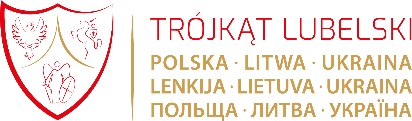 Przeszłość, teraźniejszość i przyszłość stosunków polsko-ukraińskichw kontekście podmiotowości Europy ŚrodkowejWEBINARIUM IILublin–Kijów 21 października 2021 rokugodz. 15:00 – 18:00 (czasu polskiego)język obrad: polski i ukraińskiPowitanie uczestników:prof. dr hab. Marek Pietraś, Dyrektor Instytutu Nauk o Polityce i Administracji UMCSdr hab. Beata Surmacz prof. UMCS, Dyrektor Instytutu Europy Środkowej w LublinieProf. dr hab. Wałerij Kopijka, Dyrektor Instytutu Stosunków Międzynarodowych KUN im. T. Szewczenki15:00 – 16:30 Panel I. Geostrategia Polski i Ukrainy w Europie ŚrodkowejModerator: prof. dr hab. Walerij Kopiika, Dyrektor Instytutu Stosunków Międzynarodowych KUN im. T. Szewczenkiprof. dr hab. Mykoła Doroszko, Instytut Stosunków Międzynarodowych KUN im. T. Szewczenkiprof. dr hab. Wiktor Matwijenko, Instytut Stosunków Międzynarodowych KUN im. T. Szewczenkidr hab. Agnieszka Legucka, prof. AFiB Vistula, Polski Instytut Spraw Międzynarodowychprof. dr hab. Waldemar Paruch, Instytut Nauk o Polityce i Administracji UMCS16:30 – 18:00Panel II. „Partnerstwo dla bezpieczeństwa” Polski i UkrainyModerator: prof. dr hab. Marek Pietraś, Dyrektor Instytutu Nauk o Polityce i Administracji UMCSprof. dr hab. Hryhorij Perepełycia, Instytut Stosunków Międzynarodowych KUN im. T. Szewczenkiprof. dr hab. Serhij Danyłenko, Instytut Stosunków Międzynarodowych KUN im. T. Szewczenkidr hab. Paweł Kowal prof. ISP PAN, Poseł na Sejm RPdr hab. Tomasz Stępniewski prof. KUL, Instytut Europy Środkowej w LubliniePodsumowanie: prof. dr hab. Walenty Baluk, Instytut Nauk o Polityce i Administracji UMCS, Centrum Europy Wschodniej UMCSOrganizatorzy:Organizatorzy:Przeszłość, teraźniejszość i przyszłość stosunków polsko-ukraińskichw kontekście podmiotowości Europy ŚrodkowejWEBINARIUM IILublin–Kijów 21 października 2021 rokugodz. 15:00 – 18:00 (czasu polskiego)język obrad: polski i ukraińskiPowitanie uczestników:prof. dr hab. Marek Pietraś, Dyrektor Instytutu Nauk o Polityce i Administracji UMCSdr hab. Beata Surmacz prof. UMCS, Dyrektor Instytutu Europy Środkowej w LublinieProf. dr hab. Wałerij Kopijka, Dyrektor Instytutu Stosunków Międzynarodowych KUN im. T. Szewczenki15:00 – 16:30 Panel I. Geostrategia Polski i Ukrainy w Europie ŚrodkowejModerator: prof. dr hab. Walerij Kopiika, Dyrektor Instytutu Stosunków Międzynarodowych KUN im. T. Szewczenkiprof. dr hab. Mykoła Doroszko, Instytut Stosunków Międzynarodowych KUN im. T. Szewczenkiprof. dr hab. Wiktor Matwijenko, Instytut Stosunków Międzynarodowych KUN im. T. Szewczenkidr hab. Agnieszka Legucka, prof. AFiB Vistula, Polski Instytut Spraw Międzynarodowychprof. dr hab. Waldemar Paruch, Instytut Nauk o Polityce i Administracji UMCS16:30 – 18:00Panel II. „Partnerstwo dla bezpieczeństwa” Polski i UkrainyModerator: prof. dr hab. Marek Pietraś, Dyrektor Instytutu Nauk o Polityce i Administracji UMCSprof. dr hab. Hryhorij Perepełycia, Instytut Stosunków Międzynarodowych KUN im. T. Szewczenkiprof. dr hab. Serhij Danyłenko, Instytut Stosunków Międzynarodowych KUN im. T. Szewczenkidr hab. Paweł Kowal prof. ISP PAN, Poseł na Sejm RPdr hab. Tomasz Stępniewski prof. KUL, Instytut Europy Środkowej w LubliniePodsumowanie: prof. dr hab. Walenty Baluk, Instytut Nauk o Polityce i Administracji UMCS, Centrum Europy Wschodniej UMCS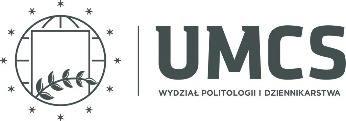 Przeszłość, teraźniejszość i przyszłość stosunków polsko-ukraińskichw kontekście podmiotowości Europy ŚrodkowejWEBINARIUM IILublin–Kijów 21 października 2021 rokugodz. 15:00 – 18:00 (czasu polskiego)język obrad: polski i ukraińskiPowitanie uczestników:prof. dr hab. Marek Pietraś, Dyrektor Instytutu Nauk o Polityce i Administracji UMCSdr hab. Beata Surmacz prof. UMCS, Dyrektor Instytutu Europy Środkowej w LublinieProf. dr hab. Wałerij Kopijka, Dyrektor Instytutu Stosunków Międzynarodowych KUN im. T. Szewczenki15:00 – 16:30 Panel I. Geostrategia Polski i Ukrainy w Europie ŚrodkowejModerator: prof. dr hab. Walerij Kopiika, Dyrektor Instytutu Stosunków Międzynarodowych KUN im. T. Szewczenkiprof. dr hab. Mykoła Doroszko, Instytut Stosunków Międzynarodowych KUN im. T. Szewczenkiprof. dr hab. Wiktor Matwijenko, Instytut Stosunków Międzynarodowych KUN im. T. Szewczenkidr hab. Agnieszka Legucka, prof. AFiB Vistula, Polski Instytut Spraw Międzynarodowychprof. dr hab. Waldemar Paruch, Instytut Nauk o Polityce i Administracji UMCS16:30 – 18:00Panel II. „Partnerstwo dla bezpieczeństwa” Polski i UkrainyModerator: prof. dr hab. Marek Pietraś, Dyrektor Instytutu Nauk o Polityce i Administracji UMCSprof. dr hab. Hryhorij Perepełycia, Instytut Stosunków Międzynarodowych KUN im. T. Szewczenkiprof. dr hab. Serhij Danyłenko, Instytut Stosunków Międzynarodowych KUN im. T. Szewczenkidr hab. Paweł Kowal prof. ISP PAN, Poseł na Sejm RPdr hab. Tomasz Stępniewski prof. KUL, Instytut Europy Środkowej w LubliniePodsumowanie: prof. dr hab. Walenty Baluk, Instytut Nauk o Polityce i Administracji UMCS, Centrum Europy Wschodniej UMCS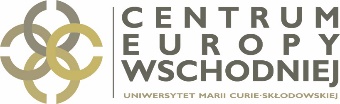 Przeszłość, teraźniejszość i przyszłość stosunków polsko-ukraińskichw kontekście podmiotowości Europy ŚrodkowejWEBINARIUM IILublin–Kijów 21 października 2021 rokugodz. 15:00 – 18:00 (czasu polskiego)język obrad: polski i ukraińskiPowitanie uczestników:prof. dr hab. Marek Pietraś, Dyrektor Instytutu Nauk o Polityce i Administracji UMCSdr hab. Beata Surmacz prof. UMCS, Dyrektor Instytutu Europy Środkowej w LublinieProf. dr hab. Wałerij Kopijka, Dyrektor Instytutu Stosunków Międzynarodowych KUN im. T. Szewczenki15:00 – 16:30 Panel I. Geostrategia Polski i Ukrainy w Europie ŚrodkowejModerator: prof. dr hab. Walerij Kopiika, Dyrektor Instytutu Stosunków Międzynarodowych KUN im. T. Szewczenkiprof. dr hab. Mykoła Doroszko, Instytut Stosunków Międzynarodowych KUN im. T. Szewczenkiprof. dr hab. Wiktor Matwijenko, Instytut Stosunków Międzynarodowych KUN im. T. Szewczenkidr hab. Agnieszka Legucka, prof. AFiB Vistula, Polski Instytut Spraw Międzynarodowychprof. dr hab. Waldemar Paruch, Instytut Nauk o Polityce i Administracji UMCS16:30 – 18:00Panel II. „Partnerstwo dla bezpieczeństwa” Polski i UkrainyModerator: prof. dr hab. Marek Pietraś, Dyrektor Instytutu Nauk o Polityce i Administracji UMCSprof. dr hab. Hryhorij Perepełycia, Instytut Stosunków Międzynarodowych KUN im. T. Szewczenkiprof. dr hab. Serhij Danyłenko, Instytut Stosunków Międzynarodowych KUN im. T. Szewczenkidr hab. Paweł Kowal prof. ISP PAN, Poseł na Sejm RPdr hab. Tomasz Stępniewski prof. KUL, Instytut Europy Środkowej w LubliniePodsumowanie: prof. dr hab. Walenty Baluk, Instytut Nauk o Polityce i Administracji UMCS, Centrum Europy Wschodniej UMCSPartnerzy:Partnerzy:Przeszłość, teraźniejszość i przyszłość stosunków polsko-ukraińskichw kontekście podmiotowości Europy ŚrodkowejWEBINARIUM IILublin–Kijów 21 października 2021 rokugodz. 15:00 – 18:00 (czasu polskiego)język obrad: polski i ukraińskiPowitanie uczestników:prof. dr hab. Marek Pietraś, Dyrektor Instytutu Nauk o Polityce i Administracji UMCSdr hab. Beata Surmacz prof. UMCS, Dyrektor Instytutu Europy Środkowej w LublinieProf. dr hab. Wałerij Kopijka, Dyrektor Instytutu Stosunków Międzynarodowych KUN im. T. Szewczenki15:00 – 16:30 Panel I. Geostrategia Polski i Ukrainy w Europie ŚrodkowejModerator: prof. dr hab. Walerij Kopiika, Dyrektor Instytutu Stosunków Międzynarodowych KUN im. T. Szewczenkiprof. dr hab. Mykoła Doroszko, Instytut Stosunków Międzynarodowych KUN im. T. Szewczenkiprof. dr hab. Wiktor Matwijenko, Instytut Stosunków Międzynarodowych KUN im. T. Szewczenkidr hab. Agnieszka Legucka, prof. AFiB Vistula, Polski Instytut Spraw Międzynarodowychprof. dr hab. Waldemar Paruch, Instytut Nauk o Polityce i Administracji UMCS16:30 – 18:00Panel II. „Partnerstwo dla bezpieczeństwa” Polski i UkrainyModerator: prof. dr hab. Marek Pietraś, Dyrektor Instytutu Nauk o Polityce i Administracji UMCSprof. dr hab. Hryhorij Perepełycia, Instytut Stosunków Międzynarodowych KUN im. T. Szewczenkiprof. dr hab. Serhij Danyłenko, Instytut Stosunków Międzynarodowych KUN im. T. Szewczenkidr hab. Paweł Kowal prof. ISP PAN, Poseł na Sejm RPdr hab. Tomasz Stępniewski prof. KUL, Instytut Europy Środkowej w LubliniePodsumowanie: prof. dr hab. Walenty Baluk, Instytut Nauk o Polityce i Administracji UMCS, Centrum Europy Wschodniej UMCS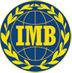 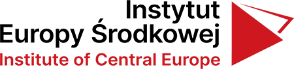 Przeszłość, teraźniejszość i przyszłość stosunków polsko-ukraińskichw kontekście podmiotowości Europy ŚrodkowejWEBINARIUM IILublin–Kijów 21 października 2021 rokugodz. 15:00 – 18:00 (czasu polskiego)język obrad: polski i ukraińskiPowitanie uczestników:prof. dr hab. Marek Pietraś, Dyrektor Instytutu Nauk o Polityce i Administracji UMCSdr hab. Beata Surmacz prof. UMCS, Dyrektor Instytutu Europy Środkowej w LublinieProf. dr hab. Wałerij Kopijka, Dyrektor Instytutu Stosunków Międzynarodowych KUN im. T. Szewczenki15:00 – 16:30 Panel I. Geostrategia Polski i Ukrainy w Europie ŚrodkowejModerator: prof. dr hab. Walerij Kopiika, Dyrektor Instytutu Stosunków Międzynarodowych KUN im. T. Szewczenkiprof. dr hab. Mykoła Doroszko, Instytut Stosunków Międzynarodowych KUN im. T. Szewczenkiprof. dr hab. Wiktor Matwijenko, Instytut Stosunków Międzynarodowych KUN im. T. Szewczenkidr hab. Agnieszka Legucka, prof. AFiB Vistula, Polski Instytut Spraw Międzynarodowychprof. dr hab. Waldemar Paruch, Instytut Nauk o Polityce i Administracji UMCS16:30 – 18:00Panel II. „Partnerstwo dla bezpieczeństwa” Polski i UkrainyModerator: prof. dr hab. Marek Pietraś, Dyrektor Instytutu Nauk o Polityce i Administracji UMCSprof. dr hab. Hryhorij Perepełycia, Instytut Stosunków Międzynarodowych KUN im. T. Szewczenkiprof. dr hab. Serhij Danyłenko, Instytut Stosunków Międzynarodowych KUN im. T. Szewczenkidr hab. Paweł Kowal prof. ISP PAN, Poseł na Sejm RPdr hab. Tomasz Stępniewski prof. KUL, Instytut Europy Środkowej w LubliniePodsumowanie: prof. dr hab. Walenty Baluk, Instytut Nauk o Polityce i Administracji UMCS, Centrum Europy Wschodniej UMCSPrzeszłość, teraźniejszość i przyszłość stosunków polsko-ukraińskichw kontekście podmiotowości Europy ŚrodkowejWEBINARIUM IILublin–Kijów 21 października 2021 rokugodz. 15:00 – 18:00 (czasu polskiego)język obrad: polski i ukraińskiPowitanie uczestników:prof. dr hab. Marek Pietraś, Dyrektor Instytutu Nauk o Polityce i Administracji UMCSdr hab. Beata Surmacz prof. UMCS, Dyrektor Instytutu Europy Środkowej w LublinieProf. dr hab. Wałerij Kopijka, Dyrektor Instytutu Stosunków Międzynarodowych KUN im. T. Szewczenki15:00 – 16:30 Panel I. Geostrategia Polski i Ukrainy w Europie ŚrodkowejModerator: prof. dr hab. Walerij Kopiika, Dyrektor Instytutu Stosunków Międzynarodowych KUN im. T. Szewczenkiprof. dr hab. Mykoła Doroszko, Instytut Stosunków Międzynarodowych KUN im. T. Szewczenkiprof. dr hab. Wiktor Matwijenko, Instytut Stosunków Międzynarodowych KUN im. T. Szewczenkidr hab. Agnieszka Legucka, prof. AFiB Vistula, Polski Instytut Spraw Międzynarodowychprof. dr hab. Waldemar Paruch, Instytut Nauk o Polityce i Administracji UMCS16:30 – 18:00Panel II. „Partnerstwo dla bezpieczeństwa” Polski i UkrainyModerator: prof. dr hab. Marek Pietraś, Dyrektor Instytutu Nauk o Polityce i Administracji UMCSprof. dr hab. Hryhorij Perepełycia, Instytut Stosunków Międzynarodowych KUN im. T. Szewczenkiprof. dr hab. Serhij Danyłenko, Instytut Stosunków Międzynarodowych KUN im. T. Szewczenkidr hab. Paweł Kowal prof. ISP PAN, Poseł na Sejm RPdr hab. Tomasz Stępniewski prof. KUL, Instytut Europy Środkowej w LubliniePodsumowanie: prof. dr hab. Walenty Baluk, Instytut Nauk o Polityce i Administracji UMCS, Centrum Europy Wschodniej UMCSZadanie publiczne finansowane przez Ministerstwo Spraw Zagranicznych RP w konkursie „Dyplomacja publiczna 2021”Zadanie publiczne finansowane przez Ministerstwo Spraw Zagranicznych RP w konkursie „Dyplomacja publiczna 2021”Przeszłość, teraźniejszość i przyszłość stosunków polsko-ukraińskichw kontekście podmiotowości Europy ŚrodkowejWEBINARIUM IILublin–Kijów 21 października 2021 rokugodz. 15:00 – 18:00 (czasu polskiego)język obrad: polski i ukraińskiPowitanie uczestników:prof. dr hab. Marek Pietraś, Dyrektor Instytutu Nauk o Polityce i Administracji UMCSdr hab. Beata Surmacz prof. UMCS, Dyrektor Instytutu Europy Środkowej w LublinieProf. dr hab. Wałerij Kopijka, Dyrektor Instytutu Stosunków Międzynarodowych KUN im. T. Szewczenki15:00 – 16:30 Panel I. Geostrategia Polski i Ukrainy w Europie ŚrodkowejModerator: prof. dr hab. Walerij Kopiika, Dyrektor Instytutu Stosunków Międzynarodowych KUN im. T. Szewczenkiprof. dr hab. Mykoła Doroszko, Instytut Stosunków Międzynarodowych KUN im. T. Szewczenkiprof. dr hab. Wiktor Matwijenko, Instytut Stosunków Międzynarodowych KUN im. T. Szewczenkidr hab. Agnieszka Legucka, prof. AFiB Vistula, Polski Instytut Spraw Międzynarodowychprof. dr hab. Waldemar Paruch, Instytut Nauk o Polityce i Administracji UMCS16:30 – 18:00Panel II. „Partnerstwo dla bezpieczeństwa” Polski i UkrainyModerator: prof. dr hab. Marek Pietraś, Dyrektor Instytutu Nauk o Polityce i Administracji UMCSprof. dr hab. Hryhorij Perepełycia, Instytut Stosunków Międzynarodowych KUN im. T. Szewczenkiprof. dr hab. Serhij Danyłenko, Instytut Stosunków Międzynarodowych KUN im. T. Szewczenkidr hab. Paweł Kowal prof. ISP PAN, Poseł na Sejm RPdr hab. Tomasz Stępniewski prof. KUL, Instytut Europy Środkowej w LubliniePodsumowanie: prof. dr hab. Walenty Baluk, Instytut Nauk o Polityce i Administracji UMCS, Centrum Europy Wschodniej UMCS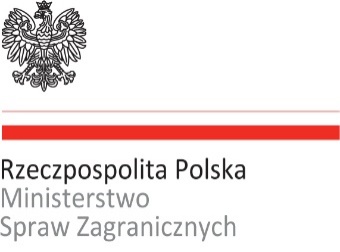 Przeszłość, teraźniejszość i przyszłość stosunków polsko-ukraińskichw kontekście podmiotowości Europy ŚrodkowejWEBINARIUM IILublin–Kijów 21 października 2021 rokugodz. 15:00 – 18:00 (czasu polskiego)język obrad: polski i ukraińskiPowitanie uczestników:prof. dr hab. Marek Pietraś, Dyrektor Instytutu Nauk o Polityce i Administracji UMCSdr hab. Beata Surmacz prof. UMCS, Dyrektor Instytutu Europy Środkowej w LublinieProf. dr hab. Wałerij Kopijka, Dyrektor Instytutu Stosunków Międzynarodowych KUN im. T. Szewczenki15:00 – 16:30 Panel I. Geostrategia Polski i Ukrainy w Europie ŚrodkowejModerator: prof. dr hab. Walerij Kopiika, Dyrektor Instytutu Stosunków Międzynarodowych KUN im. T. Szewczenkiprof. dr hab. Mykoła Doroszko, Instytut Stosunków Międzynarodowych KUN im. T. Szewczenkiprof. dr hab. Wiktor Matwijenko, Instytut Stosunków Międzynarodowych KUN im. T. Szewczenkidr hab. Agnieszka Legucka, prof. AFiB Vistula, Polski Instytut Spraw Międzynarodowychprof. dr hab. Waldemar Paruch, Instytut Nauk o Polityce i Administracji UMCS16:30 – 18:00Panel II. „Partnerstwo dla bezpieczeństwa” Polski i UkrainyModerator: prof. dr hab. Marek Pietraś, Dyrektor Instytutu Nauk o Polityce i Administracji UMCSprof. dr hab. Hryhorij Perepełycia, Instytut Stosunków Międzynarodowych KUN im. T. Szewczenkiprof. dr hab. Serhij Danyłenko, Instytut Stosunków Międzynarodowych KUN im. T. Szewczenkidr hab. Paweł Kowal prof. ISP PAN, Poseł na Sejm RPdr hab. Tomasz Stępniewski prof. KUL, Instytut Europy Środkowej w LubliniePodsumowanie: prof. dr hab. Walenty Baluk, Instytut Nauk o Polityce i Administracji UMCS, Centrum Europy Wschodniej UMCS